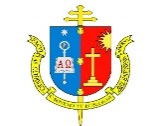 FACULDADE CATÓLICA DE BELÉM – FACBELRodovia BR 316, Km 6, S/Nº, Tel./Fax: (091) 3255-2324E-mail: institutodomvicentezico@gmail.comAtividade e leitura complementaresA Conferência de padre Carlos Maria Galli sobre a Teologia Pastoral Latino Americana, aponta a relevância da pastoral como a “ciência do fazer eclesial”. Destaque outros aspectos importantes da Teologia Pastoral na reflexão do conferencista para o seu crescimento intelectual.  - Essa atividade é dirigida para todos os estudantes, porém, não é obrigatória. Darei (um ponto) para quem necessitar obter um melhor resultado no NPC2. Uma forma encontrada para ajudar o estudante que teve um rendimento baixo no NPC1.* Data de entrega: até o dia 13/07O artigo de Matheus Santos sobre Planejamento pastoral: aplicação da metodologia participativa é uma leitura complementar para encerrar a última aula  do 2° bimestre. Não cobrarei nenhuma atividade relacionada ao referido artigo, todavia, não deixem de lê-lo. O autor nos ajuda a entender o imenso valor de uma ação pastoral metodologicamente bem pensada e planejada. Pe.Adriano, CMBelém, 09 de julho de 2020